END OF SCHOOL YEAR ACTIVITIES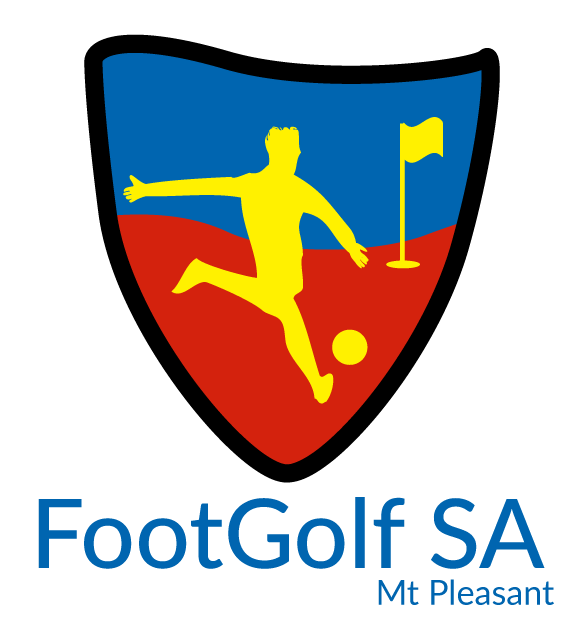 TryFOOTGOLF@ Mount Pleasant Golf Club(accompanying teachers are complimentary.)Contact Dave Swann on 0438095231 or dave.footgolfsa@outlook.com for bookingsOur 18 - hole, Par 72 course is the only championship FootGolf course in South Australia.It offers a challenge for those serious about their football skills whilst for all it offers a kick and giggle opportunity as friendly and inclusive introduction to the elements of golf.The course is set up as two 9 - Hole courses which can combine for an 18 Hole course. In groups of 4 -5 it is possible to play 9 holes in approx. 70 minutes and 18 holes in 2.5 hours.This offer is for groups of 12 to 80 players Please checkout our web page at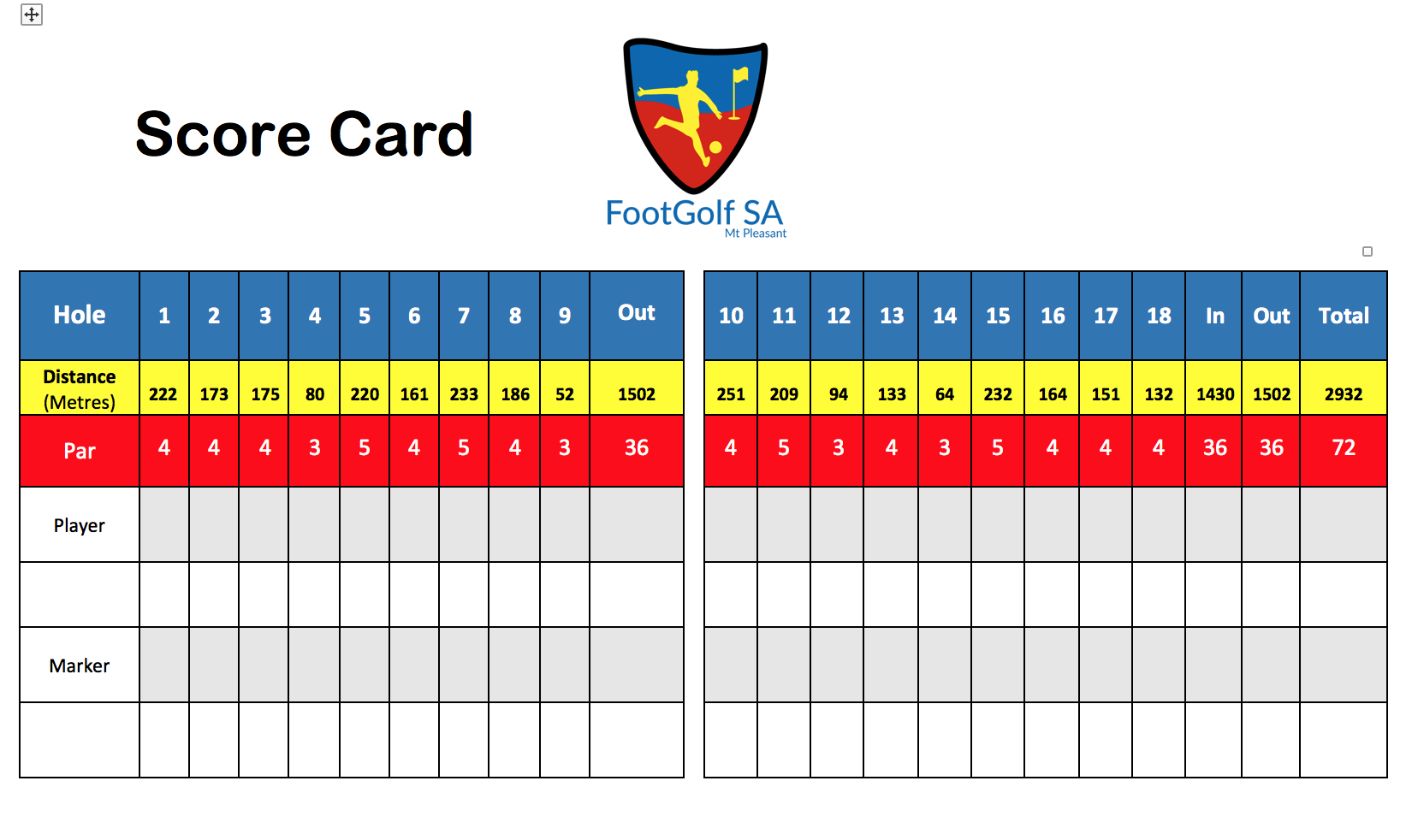 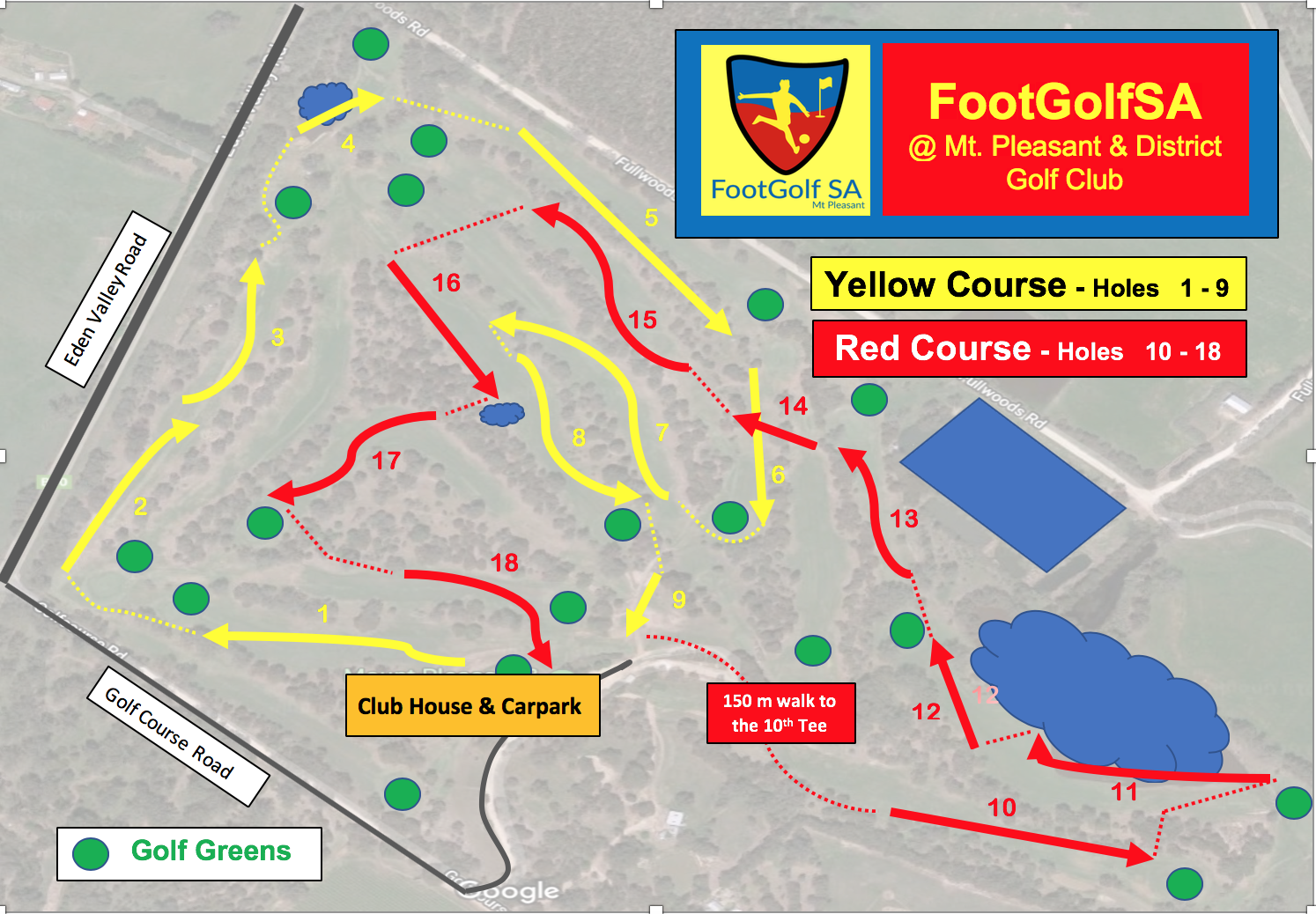 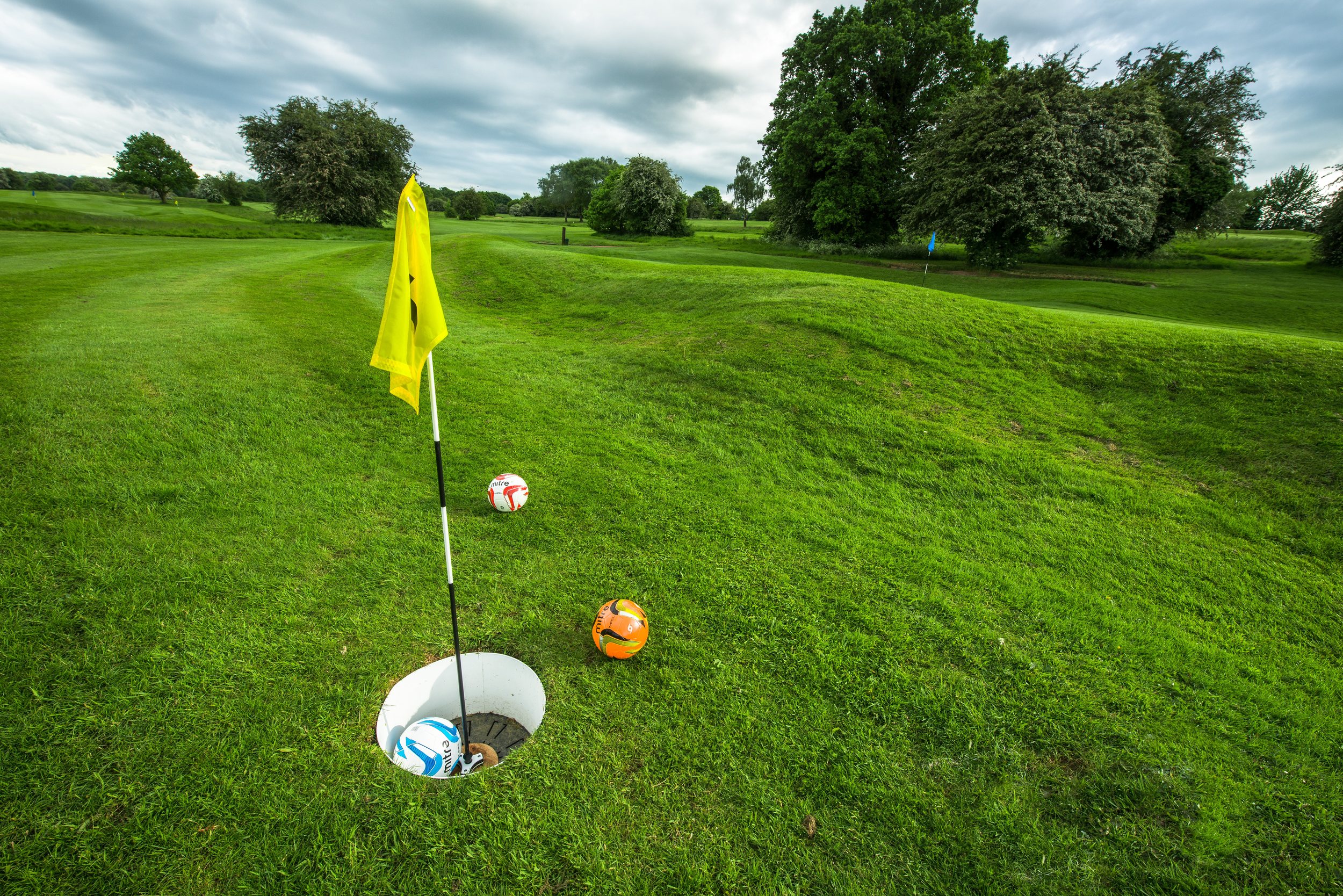             Footgolf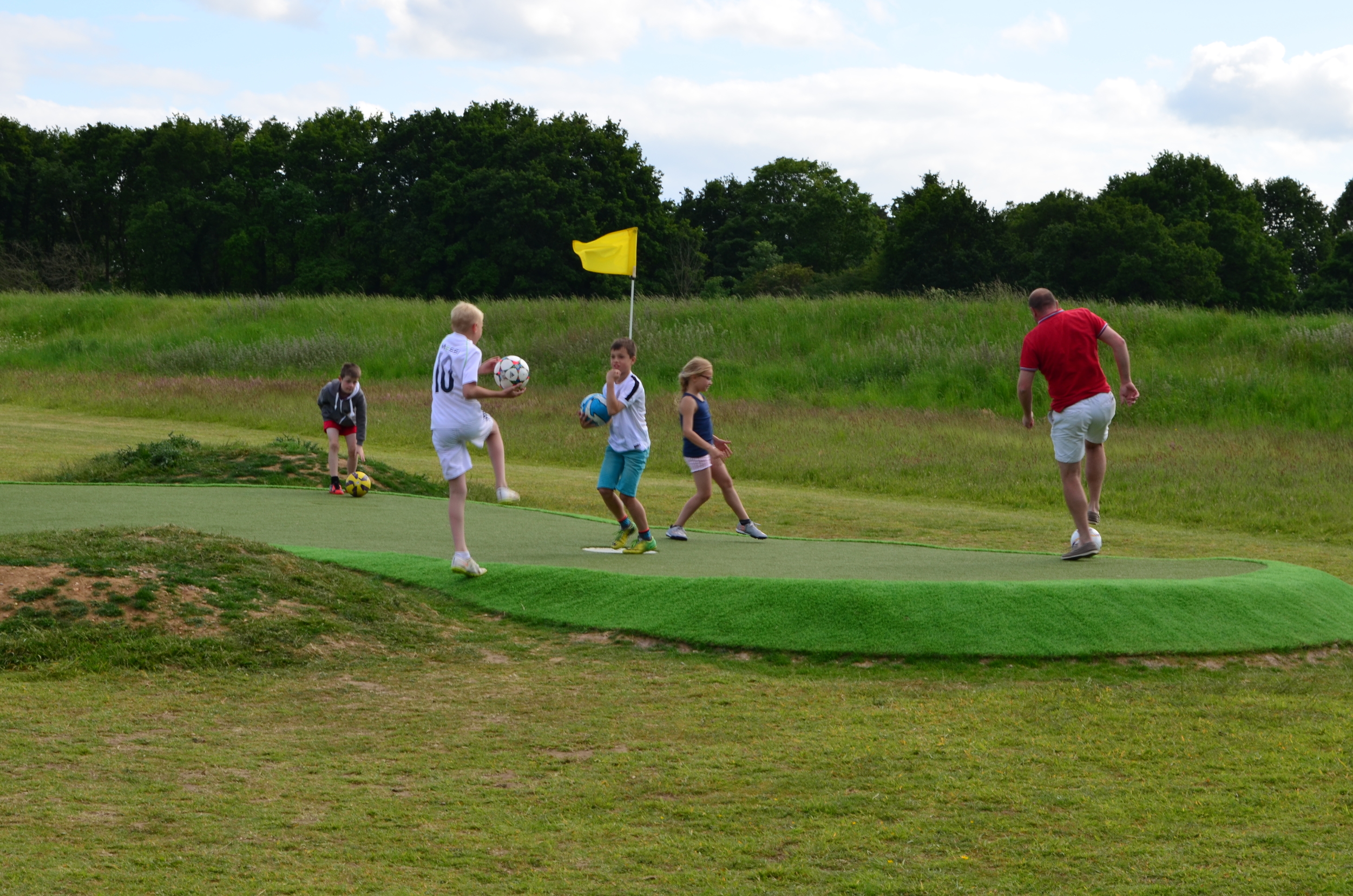 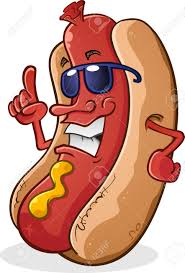          + Hotdog               (or vegetarian option)           + soft drink         + Hotdog               (or vegetarian option)           + soft drink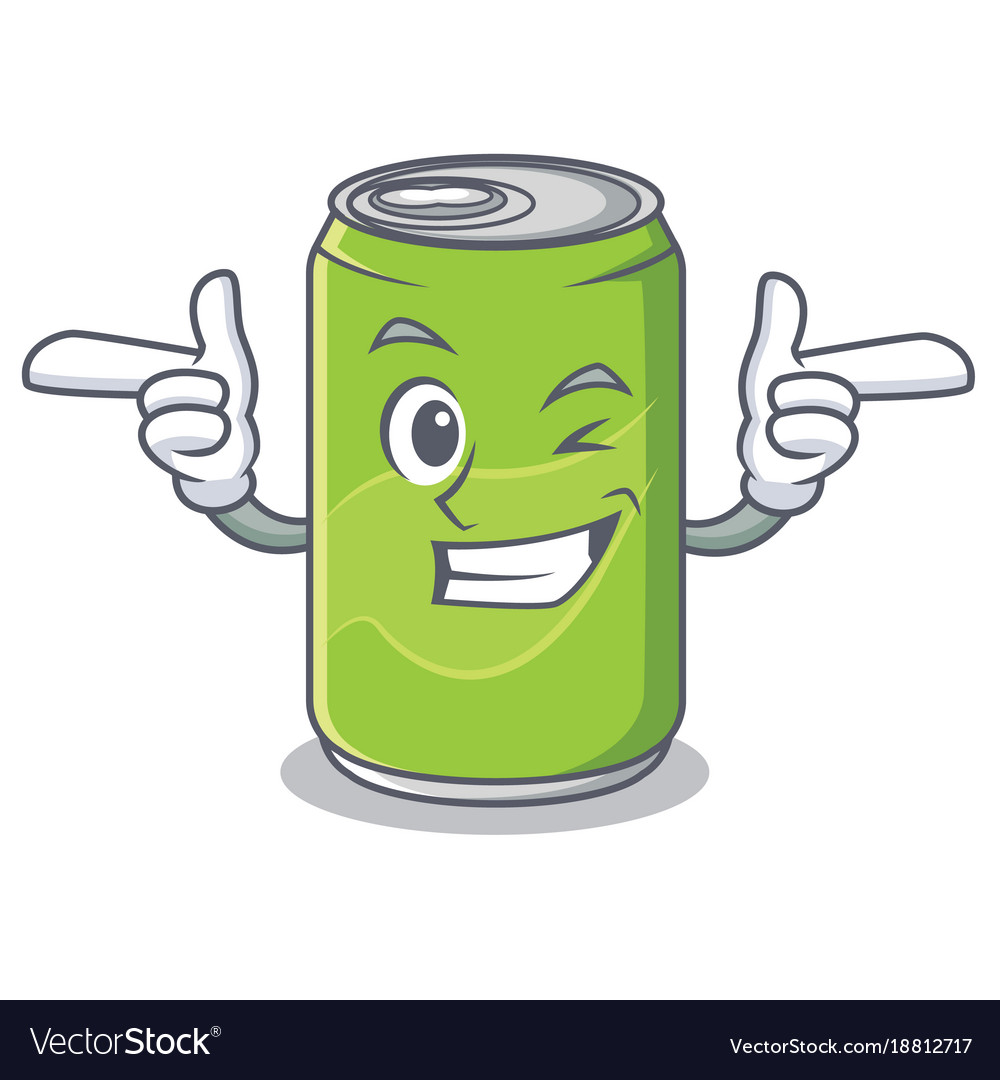          $10.00 per player         $10.00 per player         $10.00 per player<footgolfsa.weebly.com>